Direction du Commerce Batna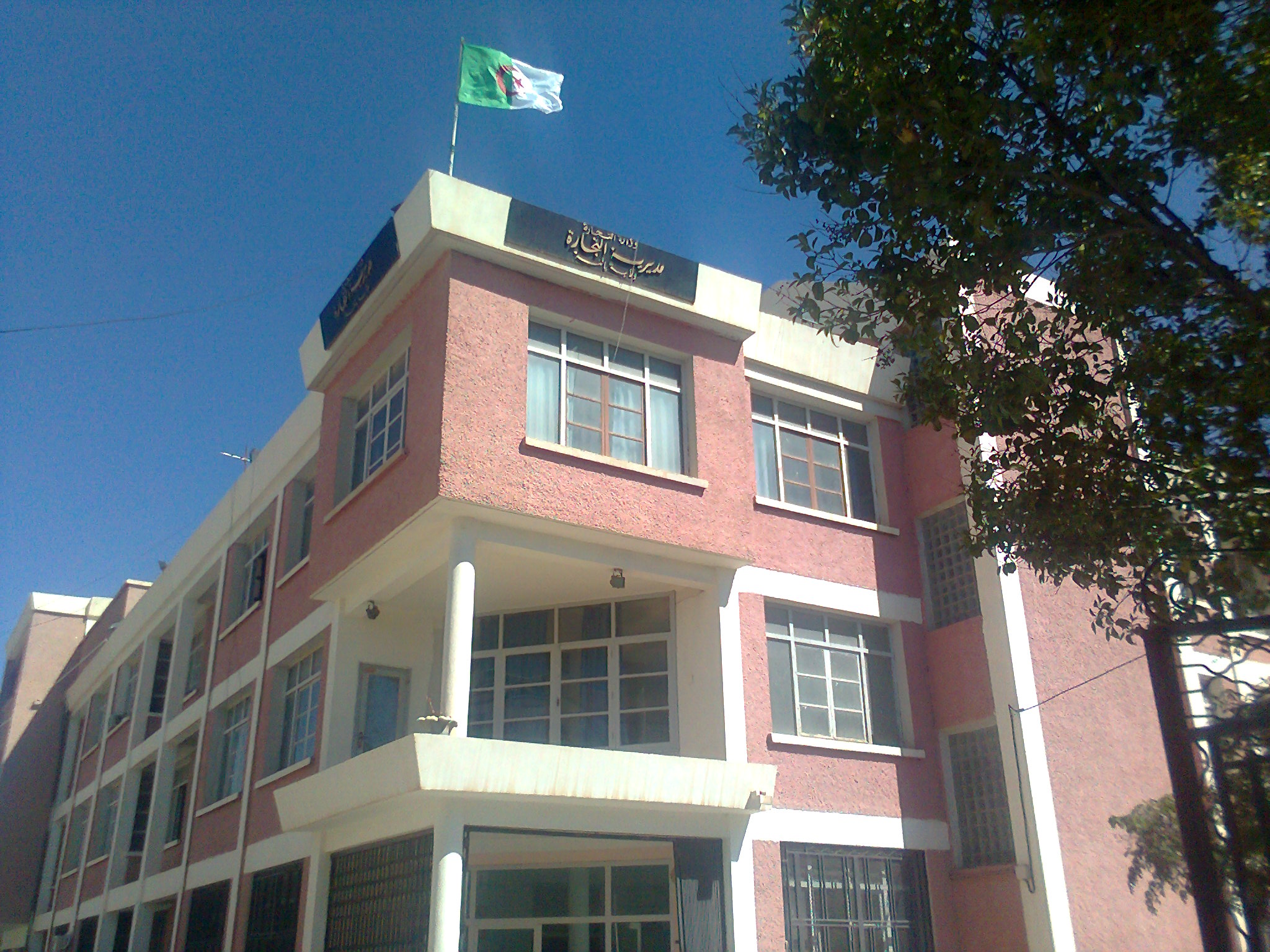 Bilan des activités des services de la direction  du commerce durant le mois de Mai 2016Principales InfractionsBilan des Brigades MixtesNombre de Brigades51Nombre d’Interventions 2449Nombre d’Infractions398Nombre de Procès-Verbaux 393Nombre de Fermetures Administratives 48Nombre d’Echantillons prélevés 11Quantité de Produits Saisies (Tonnes)49,7154Principaux Produits SaisiesProduits:Alimentaires-Cosmetiques-Hygiene-Viandes-minoterieValeur de la Saisie (DA)1.346.657,22Montant de Défaut de Facture (DA)11.928.865,83Montant de Prix Illicite (DA)-Montant de Factures Fictives-Contrôle de la Qualité et de la Répression des FraudesContrôles des pratiques Commerciales*Manque d’’hygiène *Produits non Conformes* Manque d’Etiquetage*Défaut d’affichage des prix*Défaut de facturation*D.R.C*Activité commerciale sédentaire sans local.Commerce – Services VétérinairesCommerce –Impôts - DouanesNombre d’Interventions 2208Nombre d’Infractions0603Nombre de Procès-Verbaux 0603Nombre de Fermetures Administratives //Nombre d’Echantillons prélevés //Montant de Défaut de Facture (DA)/4.088.865,83Montant des Factures non Conformes//Principaux Produits SaisiesPoissonnerie/Valeur de la Saisie (DA)232,00/